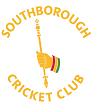 IntroductionParents, Carers and Guardians are expected to:Complete and return the ‘Junior Membership Form’ as requested by Southborough CC and detail any health concerns relevant to the child on that form.Any changes in the state of the child's health should be reported to the coach prior to coaching sessions and ensure Southborough CC has up to date contact details for you and any alternative appointed persons.Deliver and collect your child punctually to and from coaching sessions/cricket matches. All players will need to be collected by a responsible adult from an agreed collection point where they will be signed out; please inform the coaching staff if you are unavoidable detained. If you give permission for your child to leave the building/ground unaccompanied, Southborough CC must be in receipt of your consent (note this option is only available for children in school year 7 and above, primary school children must always be collected by an adult).Parent/Guardians are responsible for transportation of their son/daughter to and from the match venue unless otherwise started by the team management.Ensure your child is properly and adequately attired for the training session/matches in appropriate kit, including all required protective equipment.Let players carry their own kit to and from the dressing room!If you are unable to accompany your son/daughter at any game, or be missing for any part of the match, you must nominate an appointed representative outside of the squad management team who can make decisions on your behalf in case of emergency and act as a chaperone. You must inform the Team Manager of the name of person prior to the pre-match preparations.Encourage your child to obey rules and teach them that they can only do their best.Behave responsibly as a spectator at training/matches and treat cricketers, coaches, and parents of yours and other clubs with due respect.Be supportive of the game and the officials and note that any forms of abuse will not be tolerated.Ensure inappropriate language is not used within the environment.Ensure your child’s needs are met in terms of nutritional needs and listen to advice given from the coaching team.Refrain from entering the changing rooms/field of play on match days and training sessions at all times.Respect the rights, dignity and worth of every person within the context of cricket.Treat everyone equally and do not discriminate on the grounds of age, gender, disability, race, ethnic origin, nationality, colour, parental or marital status, religious belief, class or social background, sexual preference or political belief.Parents should be aware that posting messages, comments or any other media on a social networking site that breaches the above requirements of a parent at Southborough CC will breach Southborough CC’s Parents’ Code of Conduct.Ensure their child remains with the team for the duration of the match to ensure greater team spirit and aid their child’s cricket education.In line with child protection guidelines, please gain permission from the Team Manager before using any video or camera equipment.Follow ECB guidelines set out in the “Safe hands – cricketers’ policy for safeguarding children and any other related guidelines issued. (The manual is available to view on both Southborough CC and ECB websites).All positive support is welcome but please refrain from open criticism at a match or at training sessions, remembering that the young boys/girls are still inexperienced cricketers with much to learn. Open negative criticism can also lead to disaffection within the team and with parents alike and should be avoided at all times.Support the team as a whole, not just your son/daughter, and enjoy the experience of watching talented cricketers perform.Most of all help your child enjoy the sport and achieve to the best of their ability.Failure to complyDisciplinary ProcedureSouthborough CC will not tolerate any breach of this Code of Conduct, and failure to operate within the code could have a detrimental effect on a child’s selection for matches, or removal from Southborough CC activities. Should there be a breach of the Code, Southborough CC will appoint a Disciplinary Panel to adjudicate and impose a sanction appropriate to the offence. Any allegations of a breach will be investigated prior to a Disciplinary Panel hearing. Parents will have the right of appeal against the decision to a separate Appeals Panel.Grievance ProcedureIf a parent has any issues or concerns about their child’s involvement within Southborough CC, a grievance procedure exists. In the first instance, parents should raise the issues or concerns informally with the Junior Co-ordinator. Should this not resolve the matter, they should formally contact Southborough CC in writing who will investigate and reply in writing with a full response. The decision of Southborough CC will be full and final. Subject AreaChild Safeguarding PoliciesSpecific AreaCode of Conduct for Parents, Carers and GuardiansApproved byCommitteeApproval date2015Next review date2021